届出日：　　　　　年　　　月　　　日＊以下の記載事項は、県ホームページには掲載されません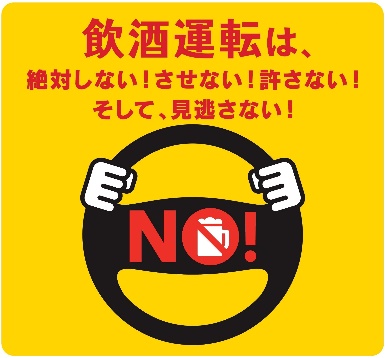 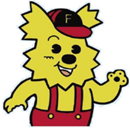 飲酒運転撲滅運動を推進するため、次の事項について取組を行うことを宣言します。（取り組んでいただける項目の□に✔印を付けてください。）□　飲酒運転撲滅推進計画＊の策定□　飲酒運転撲滅のための管理体制の整備□　社内、企業施設内での飲酒禁止□　車両使用従業員への事前点検の実施□　ポスター・チラシ等の掲示□　社内研修等の実施□　従業員の家族に対する啓発　　□　県が行う研修の受講□　その他（下欄にご記入ください）＊飲酒運転撲滅推進計画の作成例は、県ホームページに掲載しています。飲酒運転撲滅運動を推進するため、次の事項について取組を行うことを宣言します。（取り組んでいただける項目の□に✔印を付けてください。）□　飲酒運転撲滅推進計画＊の策定□　飲酒運転撲滅のための管理体制の整備□　社内、企業施設内での飲酒禁止□　車両使用従業員への事前点検の実施□　ポスター・チラシ等の掲示□　社内研修等の実施□　従業員の家族に対する啓発　　□　県が行う研修の受講□　その他（下欄にご記入ください）＊飲酒運転撲滅推進計画の作成例は、県ホームページに掲載しています。確認事項【必須】①　必ずチェックしてください。□　事業主・役員は暴力団員等に該当せず、また密接な関係もありません。②　届出内容（個人情報等を除く）は、県ホームページに一覧表形式で掲載します。下記にチェックしてください。※　県ホームページへの掲載を（□希望します。／ □希望しません。）　　　　　　（ふりがな）事業者名称：　　　　　　（ふりがな）代表者氏名：　　　　　〒所在地：電話番号　　　　　　（ふりがな）事業者名称：　　　　　　（ふりがな）代表者氏名：　　　　　〒所在地：電話番号ホームページURL□有　＜　　　　　　　　　　　　　　　　　　　　　　　＞　□無一括届出支店等数※県内の支店・営業所等を一括して届け出る場合に記載してください。※支店・営業所等の一覧（支店等の名称、住所、電話番号）を添付してください。（本店を除く）担当者氏名担当者部署担当者電話番号メールアドレス